ANEXO IV - FICHA DE INSCRIÇÃO PARA PODER PÚBLICO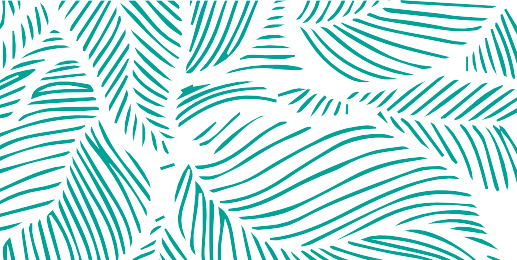 FICHA DE INSCRIÇÃO PARA PODER PÚBLICOSUBCOMITÊ:  	 FICHA DE INSCRIÇÃO PARA PODER PÚBLICOSUBCOMITÊ:  	 Entidade:Endereço completo:Bairro/Cidade/UF:Telefone da entidade:E-mail da entidade:CNPJ:Representante legal:Cargo do representante legal:Representante indicado:Telefone do representanteindicado:E-mail do representanteindicado:Informações específicas para Poder PúblicoInformações específicas para Poder Público(   ) Federal(   ) Estadual(   ) Municipal(   ) Federal(   ) Estadual(   ) MunicipalDocumento anexado:Ofício com indicação de representante(s) ( )Documento anexado:Ofício com indicação de representante(s) ( )